Järjestän mielelläni kaikenlaista mukavaa toimintaa helmien ja korujen ympärillä:KorukutsutKutsu kokoon joukko ystäviäsi, tulen esittelemään teille korujani. Saatte sovittaa kaikessa rauhassa ja suunnitella omiakin malleja. Emäntänä voit valita vaivanpalkaksi mieleisesi korun mallistostani!Liikun mieluiten Jyvässeudulla, mutta myös muu Keski-Suomi, Sisä-Savo ja Kuopion seutu ovat helposti tavoitettavissa. Joskus olen liikkeellä myös muuallapäin maata.Työpaikkojen ja muiden porukoiden virkistyshetketKoruni ja helmilaatikkoni kulkevat sujuvasti myös työpaikkojen tyhy-iltapäiviin. Ohjaan teitä tekemään mieleisenne korut!Polttareiden korurastitKorurasti on mainio osa ikimuistoisia morsiusjuhlia! Tulkaa meille teettämään morsiamella mieleisensä muistokoru – ja tehkää samalla muutkin omanne!Lasten korusynttäritKorujen askartelu on mainio synttäreidenkin ohjelmanumero myös lapsille. Tytöt rakastavat helmiä!Hinnoittelu valmistuvien korujen mukaan (esim. 10 e / kpl kaulakoru puuhelmillä ja riipuksilla).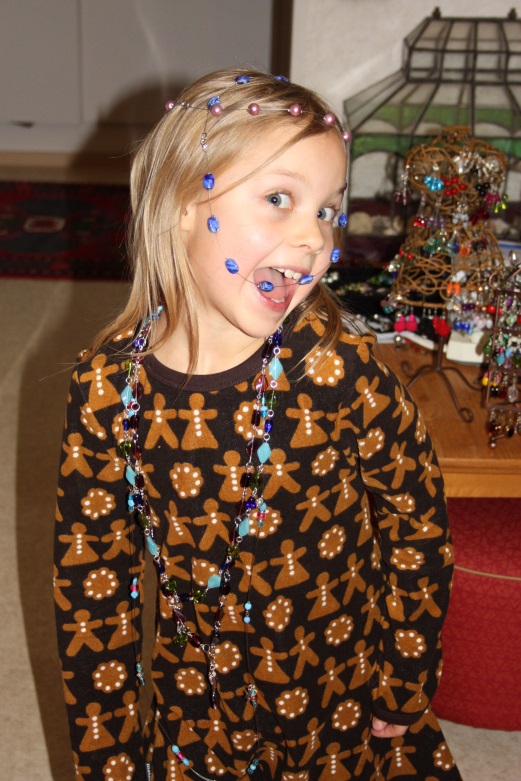 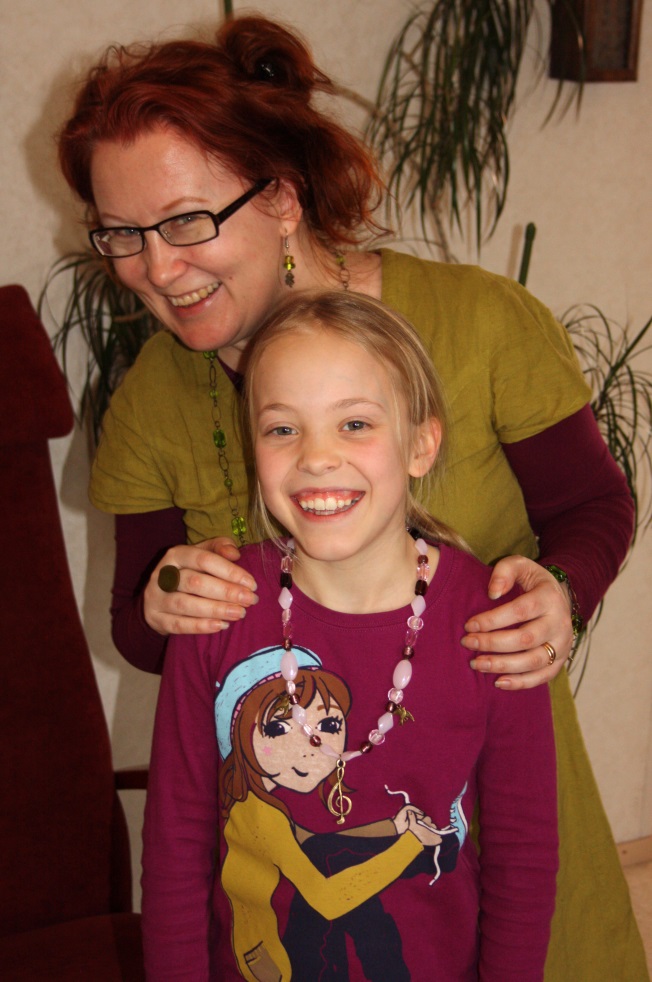 